FEBEV CONTINGENCY PLAN In the event of an outbreak (epidemic/pandemic) with a particular focus on COVID-19M.GoreVersion 1.612/03/2020Version historyDisclaimerThis document is to be used as a guide for businesses to implement a contingency plan.  It is up to the site to decide how measures will be implemented based on culture, legal requirements, and any other documentation at the disposal of the site.PurposeThis procedure aims to provide guidance in the event of an epidemic/ pandemic outbreak that might/will impact production capability taking into account the potential impact within the supply chain and cross-border decisions taken by national authorities.The development of a contingency plan will provide guidance with regard to the precautionary measures to be taken and on the other hand will allow continuity as much and as long as possible to protect the economic importance of the organisation, the wellbeing of the individuals working within the organisation including clients with whom contracts and engagements have been established.DefinitionsEpidemic: Epidemic refers to an increase, often sudden, in the number of cases of a disease above what is normally expected in that population in that area. Epidemics occur when an agent and susceptible hosts are present in adequate numbers, and the agent can be effectively conveyed from a source to the susceptible hosts. More specifically, an epidemic may result from:A recent increase in amount or virulence of the agent,The recent introduction of the agent into a setting where it has not been before,An enhanced mode of transmission so that more susceptible persons are exposed,A change in the susceptibility of the host response to the agent, and/orFactors that increase host exposure or involve introduction through new portals of entry.(Outbreak: Outbreak carries the same definition of epidemic but is often used for a more limited geographic area. Cluster: Cluster refers to an aggregation of cases grouped in place and time that are suspected to be greater than the number expected, even though the expected number may not be known. Pandemic: Pandemic refers to an epidemic that has spread over several countries or continents, usually affecting a large number of people.Social distancing: Social distancing practices are changes in behaviour that can help stop the spread of infections. These often include curtailing social contact, work and schooling among seemingly healthy individuals, with a view to delaying transmission and reducing the size of an outbreak.
ScopeThe scope of this procedure is mainly to:Identify the personnel resources to cope with an unforeseen drop in staff availability,Identify interruption of supply in certain goods preventing normal production flows,Establish protocols to allow for a maximization of product output, yet protecting remaining personnelEstablish protocols to safeguard basic operations and functionalities CoordinationFollowing roles and names have been identified within the organisation to implement the procedure and follow up on communication:Information resourcesThe information provided through official websites will be monitored by the people identified as coordinators.  They will assure the communication to everyone within the organisation.  Depending on the type of epidemic/ outbreak/ pandemic, specific information channels will be made available by local authorities.Levelled measuresSeveral measures can be taken based on the situation. A possible outline can be defined as follows: Interpretation of levelsLevel 1Personal hygiene requirements need to be strictly adhered to.  As a food business, extra communication and attention will be placed on respecting the hand washing procedures: hand washing with soap on a regular basis obligation of disinfectiondrying hands with single use towels or hand drying equipmentCoughing or sneezing in the elbow to be followed by a repetition of the procedure above.! Regular checks are to be performed to ensure continuous availability of soap, disinfection and single use towels.! Ensure cleaning and disinfection of hand drying equipment (at least at every break) (e.g. dyson, etc.)! Requirements are also applicable to office staff!!  Adequate training is required to raise awareness for importance of hand washing procedures.Level 2Level 1 recommendations apply, including:Informing people to limit direct contact (hugs, kissing, hand shaking, etc.)Preserving distance between people (1m)Avoiding areas with high people density (canteen, etc.).  Extra disinfection posts should be provided.Obligation for visitors to disinfect hands upon arrival to the office/ building! What about visits?All avoidable production visits shall be blockedCommercial visits shall be held outside of production areas.! In the event of an illness, the employee shall inform the organisation and seek medical advice.Level 3	Level 2 recommendations apply, including:Increasing the frequency of cleaning in offices (including disinfection of surfaces)Daily removal of bins containing waste (and used tissues as to avoid spread of contamination)Regular cleaning and disinfection of door knobs, handles, doors, etc. during working hours! Ill employees: disinfection of the office including all accessories on and in the desk Level 4Level 3 recommendations apply, including reporting of any confirmed case of an epidemic/pandemic illness communicated by the employee.  Most probably authorities will subsequently intervene in the actions to be taken by the plant.Execution of certification audits will be assessed on a case by case situation.  Timely communication with the certification/ inspection body is required to define a modus operandi.	Specific requirements for canteens and changing rooms (social distancing)Observe density of workers in changing rooms and canteens.  Calculate the usable floor size (m2) = free space of the changing rooms and canteens.  This will be the max number of people at one time authorised in one space observing 1,5m2 per person.  Make sure workers are divided in groups to accomodate these maximum densities.  Segregate as much as possible to allow timely entry in the production areas.After each unit of people transiting through the changing room and canteen, clean and disinfect utensils, chairs, tables, doors, cords (for curtain doors), etc.  (Everything that can enter into contact with and propagate the spread of the virus needs to be cleaned and disinfected between each pause, start end end of shift)Specific requirements for production areas (social distancing)Standard sanitizing requirements apply.Investigate to what extent the 1,5m rule can be respected in production areas.  If not possible, provide extra disinfection materials and single use towels as required.  The use of mouth caps and other mitigating measures may also be used to reduce distance between employees.Specific requirements for drivers (social distancing)External drivers will enter the site, however attention is required to segregate them as much as possible.  Observe they cannot access open plan offices except if they are segregated by windows, walls, etc.External drivers are not allowed to go onto the loading areas.  Specific points are to be communicated by the driver to loading staff.  Sanitizing equipment is to be made available and is compulsory for use.  Provisions need to be made to enable hand cleaning and disinfection! Internal drivers are required to observe all hygiene rules before entering the site.  They are not allowed to enter production areas without adequate change-over and due respect of the hygiene rules.Additional precautionary measures (social distancing)Taking temperature of each worker with a thermometer before entering the site might also help in ensuring only people without symptoms enter.  If a worker has a fever, ask them to consult a practitioner immediately.  When applying this measure, please inform employees of this measure and the medical practitioner associated to your site.People who have been in contact with ill relatives but do not have any symptoms are allowed to work but are required to wear a mouth cap.  If they however also would have fever, they will be asked to consult a practitioner and stay home.For employees/ independent workers coming in small vans/busses to the sites, ensure they have the required justification documents and mouth caps or other means of protection to allow for social distancing.Level 5All levels above apply.  In addition, if available, vaccination will be made available in conjunction and close collaboration with our external services for Prevention and Protection of employees, XXXXXXXXXXX. These vaccinations will be strongly recommended.Organisation Transportation Describe how employees come to the site:	Public transport (% of employees):  ___Proper transport -Bike, Moped, Motorbike, Car, etc. with max. 5 people (% of employees): ___	Proper transport with more than 5 people (% of employees): ___Describe the distribution of staff compared to office work and production workers:Following considerations may apply:	! Back-up possibilities for office staff:Remote working with possibility of skype and other facilities for remote meetings	! Back-up possibilities for production employees:Employees on vacation – seek call-back to workExplore possibilities to engage interim workers for non-critical functionsExplore possibilities to insource contractors for specific operations (maintenance, etc.)ProvenanceRequest employees to notify the human resources department when:They have been on holiday in areas that have confirmed outbreaksThey have been in contact with relatives and/or people who have become ill in the last 10 daysThey feel ill and have requested a doctor to assess their health statusThe company assesses the feedback on a case by case situation.  Depending on the job description, the operative will be asked to remain home for a defined duration or sick leave will be decided upon by a medical practitioner. The medical practitioner of the external services for Prevention and Protection of employees might assist in assessing the best course of action.In the event of a confirmed case, and depending on the severity of the outbreak, national health authorities might enforce specific measures to be taken by the plant and/or the employee.Minimum production capabilityCalculate the minimum line speeds and minimum number of workers required to produce.  Please inform FEBEV in the event minimum production capability is likely to be impacted.ScenariosVarious scenarios and approaches can take place:Epidemic/pandemic without cases in the plantIn the event an outbreak causes major disruptions within the supply chain because of decisions taken by authorities, the latter will have priority irrespective of any measures described within this document.The scenarios depicted here are a guide only and shall always be linked to information made available by public health authorities.These scenarios can be altered based on the proportion of employees and associated risks as described under section 7.7.1 Scenario 1 -> work loss of maximum 10%No immediate threat of the continuity is to be expected in this situation. This is regarded as similar to holiday or festive periods with low staff availabilities.  This scenario will eventually trigger communication to clients as to inform them of the current situation and provide feedback on measures taken.7.2 Scenario 2 -> work loss of 10% to 30%An actual risk of losing continuity, in case no precautionary measures are taken, exists in this situation. At a work loss of 30% of workers, the following alternatives can be introduced: 6th workday (Saturday) increase of weekend work shifts of 12 hours instead of 7 hours 45 minutes for key functionsFEBEV will have to be informed as to request derogations to national authorities (FASFC, other) to request availability of veterinarians or other authorisations to perform additional activities (e. g. slaughtering).This scenario might impact supply to customers because of delays in organising and preparing client orders.7.3 Scenario 3 -> work loss of 30% to 50%An interruption of the continuity is to be expected in this situation. Supply will be impaired, leading to client contacts with rescheduling of supply.  Scenario 2 provides possibilities to ensure production to a certain extent.Extending working hours (thus receiving approval because of force majeure) will be required to continue operations if possible.  Production operations will need to be reshuffled or production line speeds adapted in order to allow for production lines to be manned adequately.Office staff will be required to contact clients and check on a case by case situation how deliveries can be managed, including quantities to be made available to clients.FEBEV will have to be informed as to request derogations to national authorities (FASFC, other) to request availability of veterinarians or other authorisations to perform additional activities (e. g. slaughtering).7.4 Scenario 4 -> Shortage of supplies (basic hygiene materials – hair nets, mouth caps, disinfectants, etc.)In the event supply of a shortage of basic hygiene consumables is apparent, following measures can possibly be taken:Replace hair nets with baseball caps or hats and have them cleaned on a daily basisReplace disposable aprons by washable ones or use the services of a contractorReplace disposable tissues by hot air dryersAssess a critical supply of disinfectants to cover several weeks of productionDisposable gloves are not essential for meat production and are not required by law as long as hygiene rules are strictly applied.Mouth caps are only required for workers who have been in contact with ill relatives.  No general policy for mouth caps is required, especially in the event of a general shortage. In the event washable mouth caps are used, please provide clear cleaning and disinfection instructionsIf disinfectant is unavailable double the time required for hand cleaning.  Consult with FEBEV and local office (LCE/ULC) of the FASFC before taking action.  Inform your local control unit of FASFC to avoid discussions.  These are extraordinary measures.!Make sure any changes are adequately addressed and documentedwithin your self-checking system.7.5 Scenario 5 -> Slaughterhouse where the official veterinarian is not present at start-up because of illness or other emergencyAn official veterinarian shall seek replacement in the event he/she is scheduled to work in the abattoir, as foreseen in article 3 of the framework agreement.  This remains applicable to date.	If, for any reason,no one should show up at the site, the abattoir is requested to contact the local control unit of FASFC.  Each local control unit has a permanency 24/7 by gsm/cell.  These can be found on the website of FASFC under the obligatory notification section.Epidemic/pandemic with confirmed cases on-siteConsult with the practitioner linked to the external services for Prevention and Protection of employees, XXXXXXXXXXX.There is strong evidence local and national authorities will decide on measures to be taken by the site.  All communication to staff and clients will be adapted accordingly.Please consult the website of Sciensano – part for health practitioners to view requirements.  Communication flow8.1 InternalAll internal communication is handled by the coordinators as mentioned under section 4.  Generic communication will be organised through posters, notices and letters to staff.  Specific information will be provided through notice boards and direct mailing/ texting to staff.Regular information updates shall be provided to all employees.  The contact details per employee shall also be checked to ensure up to date and correct contact details for ease of communication.8.2 External Following person(s) has/have been designated to ensure communication with clients on eventual updates of the situation.Relevant information linked to COVID-19https://www.info-coronavirus.be/en/ World Health Organization. Q & A on coronavirus (COVID-19), 2020. Available from https://www.who.int/news-room/q-a-detail/q-a-coronavirusesCoronavirus COVID-19. Frequently asked Questions; 2020. Available from https://www.info-coronavirus.be/en/faqs/ Food and Agriculture Organization of the United Nations. Coronavirus disease (COVID-19) outbreak; 2020. Available from http://www.fao.org/2019-ncov/en/ European Food Safety Authority. Coronavirus: no evidence that food is a source or transmission route, 2020. Available from https://www.efsa.europa.eu/en/news/coronavirus-no-evidence-food-source-or-transmission-routeEuropean Centre for Disease Prevention and Control. Q & A on COVID-19, 2020. Available from https://www.ecdc.europa.eu/en/novel-coronavirus-china/questions-answers World Health Organization. Rolling updates on coronavirus disease (COVID-19), 2020. Available from https://www.who.int/emergencies/diseases/novel-coronavirus-2019/events-as-they-happen Sciensanohttps://epidemio.wiv-isp.be/ID/Pages/2019-nCoV_procedures.aspxMinisterieel besluit van 23 maart 2020 houdende dringende maatregelen om de verspreiding van het coronavirus COVID - 19 te beperken / Arrêté ministériel du 23 mars 2020 portant des mesures d’urgence pour limiter la propagation du coronavirus COVID-19 http://www.ejustice.just.fgov.be/cgi/article_body.pl?language=nl&pub_date=2020-03-23&caller=summary&numac=2020030347https://www.newscientist.com/article/2237664-coronavirus-what-is-social-distancing-and-how-do-you-do-it/ FEBEV position statementCOVID-19 – FEBEV POSITION STATEMENTDear Sir/ Madam,The Corona virus (COVID-19) is a highly contagious viral disease.  At this stage, the virus has also spread throughout Europe impacting citizens and trade.FEBEV has informed its members about the different precautionary measures to be taken by any individual to prevent spread of infection.We are currently monitoring the official communication and will inform our members accordingly if we observe a change in the approach required.  At this stage, there is no need for stringent measures.  However, we advise everyone to observe the basic hygiene rules, as depicted in the poster provided by our national authority.Each meat business is required to adopt a series of preventative measures from a food safety point of view that are identical to those requested by the health authorities.  General hygiene rules (e.g. hand washing) and hygiene rules for food (e.g. avoid cross contamination) should always be taken into consideration. The WHO also mentioned some common food hygiene practices to follow and ensure food safety at all times.Moreover, on the ‘how is the COVID-19 transmitted’ matter, the WHO, FAO, EFSA, FPS and ECDC, agree that the only evident transmission observed is from human to human. It spreads from person to person by droplets spilled to the air when he infected person coughs, sneezes and exhales    . (4) (6) (8) (10) (11) Based on the above, businesses are requested to monitor the health of their operatives and insist on taking precautionary measures to avoid the spread of the disease.  However, even if any business takes these measures into account, the risk of a contamination is possible.  A positive person within a plant for COVID-19 will be subject to a case by case evaluation with local authorities, with measures taken accordingly.  In the event the company is not able to fulfil its activities due to an unforeseen spread of the disease or a decision is taken by an official instance to halt production, the business cannot be held liable due to force majeure.  The aim will be to stop further spread of the disease, which is in the best interest of each and every citizen.If you have any queries, please contact the FEBEV secretariat at following number: +32-(0)2/219.54.20 or via info@febev.be.M.Gore – 11/03/2020FEBEV Childcare form NL & FRATTEST KINDEROPVANG VOOR CRUCIALE SECTOREN V2 Dit certificaat rechtvaardigt de noodzaak van kinderopvang voor kinderen van ouders die in een cruciale sector werken, met name de voedingsindustrie. Het bedrijf verklaart dat het een overeenkomst heeft gesloten met de werknemer/zelfstandige/onderaannemer/interimkantoor voor wie kinderopvang noodzakelijk is omdat de activiteiten niet als telewerk kunnen worden georganiseerd.Ondergetekende, (Naam ), handelend in naam van (naam bedrijf) met onderstaande gegevens:Bevestigt dat volgende persoonals medewerker/ zelfstandige/ onderaannemer/ interimmedewerker actief is binnen ons bedrijf.Onze onderneming maakt deel uit van de kritische sectoren zoals omschreven in de bijlage van het Ministerieel besluit van 23 maart 2020 houdende dringende maat- regelen om de verspreiding van het coronavirus COVID - 19 te beperken. Handtekening vertegenwoordiger van het bedrijf				Datum				BedrijfsstempelATTESTATION CRÊCHE POUR SECTEURS CRUCIAUX V2Ce certificat justifie la nécessité de la garde d’enfant pour enfants de parents travaillant dans un secteur crucial, notamment l'industrie alimentaire. L’entreprise déclare avoir conclu un contrat avec le travailleur/l’indépendant/sous-traitant/bureau d’intérim pour lequel la garde de ces enfants est nécessaire parce que les activités ne pouvant être organisées sous forme de télétravail.Sous-signé, (Nom ), agissant au nom de (nom de l’entreprise) avec les données suivantes:Confirme que la personne suivanteEst actif en tant qu’employé/ sous-traitant/ indépendant/ intérimaire au sein de notre entreprise.   Notre entreprise fait partie des secteurs cruciaux tels que décrit dans l’annexe de l’arrêté ministériel du 23 mars 2020 portant des mesures d’urgence pour limiter la propagation du coronavirus COVID-19.Signature du représentant de l’entreprise				Date				Cachet de l’entrepriseFEBEV Home-work justification form NL & FRATTEST BEWIJS NOODZAKELIJKE VERPLAATSINGEN VOOR FOOD ALS CRUCIALE SECTOR V2Dit certificaat dient als bewijs van de noodzakelijke verplaatsingen voor werkzaamheden in een bedrijf uit de voedingsindustrie, sector van vitaal en essentieel belang. De onderneming verklaart dat zij een overeenkomst heeft gesloten met de werknemer/zelfstandige/onderaannemer voor de verplaatsingen tussen de woonplaats en de plaats waar de beroepsactiviteit wordt uitgeoefend noodzakelijk is en voor wie de activiteiten niet kunnen worden georganiseerd als telewerken of kunnen worden uitgesteld..Ondergetekende, (Naam ), handelend in naam van (naam bedrijf) met onderstaande gegevens:Bevestigt dat volgende persoonals medewerker/ zelfstandige/ onderaannemer/ interimmedewerker actief is binnen ons bedrijf.Onze onderneming maakt deel uit van de kritische sectoren zoals omschreven in de bijlage van het Ministerieel besluit van 23 maart 2020 houdende dringende maatregelen om de verspreiding van het coronavirus COVID - 19 te beperken. Handtekening vertegenwoordiger van het bedrijf				Datum				BedrijfsstempelATTESTATION PREUVE DE DEPLACEMENTS ESSENTIELS DANS LE DOMAINE FOOD COMME SECTEUR CRUCIAL V2Ce certificat justifie la nécessité de déplacements essentiels pour travailler dans une entreprise alimentaire,  un secteur crucial et d’une importance essentielle. L’entreprise déclare avoir conclu un contrat avec le travailleur/l’indépendant/sous-traitant/bureau d’intérim pour lequel les déplacements entre le domicile et le lieu de travail sont nécessaire puisque les activités ne peuvent être organisées sous forme de télétravail.Sous-signé, (Nom ), agissant au nom de (nom de l’entreprise) avec les données suivantes:Confirme que la personne suivanteEst actif en tant qu’employé/ sous-traitant/ indépendant/ intérimaire au sein de notre entreprise.   Notre entreprise fait partie des secteurs cruciaux tels que décrit dans l’annexe de l’arrêté ministériel du 23 mars 2020 portant des mesures d’urgence pour limiter la propagation du coronavirus COVID-19.Signature du représentant de l’entreprise				Date				Cachet de l’entrepriseFEBEV Letter to personnel of sites NL/FR/ENUPDATE COVID-19 – IMPACT VOOR VOEDINGSBEDRIJVENSchrijven bestemd voor de werknemers uit de vleessectorBrussel, 18 maart 2020Beste werknemer,De COVID-19 crisis heeft een grote impact op het leven van elke person wereldwijd.  We worden op vandaag geconfronteerd met zeer uitdagende tijden die bezaaid liggen met onzekerheden die we moeten aanpakken, als individu, bedrijven en overheden.  Bepaalde leiders hebben gecommuniceerd dat ze de situatie vergelijken met een oorlogssituatie.  Een oorlog tegen een onzichtbare vijand, wat het nog moeilijker maakt om te bestrijden.   In tegenstelling tot alle verontrustende berichten die ons bereiken, wordt van ons allen kalmte en focus verwacht.  We hebben competente zorgverleners die instaan voor onze patiënten, scholen en leerkrachten die de zorg op zich nemen voor onze kinderen en we hebben U!  U bent een onschatbaar element binnen de voedselketen en verdient daarvoor al ons respect!  Gisteren werd een ministerieel besluit uitgevaardigd dat de voedingssector al seen essentiële sector bevestigt.  Onze zorgverleners, leerkrachten en andere diensten kunnen niet functioneren zonder een goede voedselbevoorrading.  In functie van de huidige verspreiding van de ziekte, is het niet uitgesloten dat vele mensen verplicht thuis zullen moeten blijven om uit te zieken.  Ook zij zullen behoefte hebben aan voedselvoorziening.  DEZE BEVESTIGING VANUIT DE OVERHEID BEVESTIGT DAT UW JOB ERTOE DOET!  We vragen daarom om de taak die op onze schouders rust, als burgers en werknemers in de voedingssector, ten uitvoer te brengen en bijgevolg jullie ondersteuning te vragen in het verzekeren van de voedselbevoorrading en het maximum te ondernemen om klanten en consumenten te beleveren.  Het maken van voedsel is eveneens een manier om bij te dragen in het samenwerken en bijstaan van anderen.  Met vriendelijke groeten,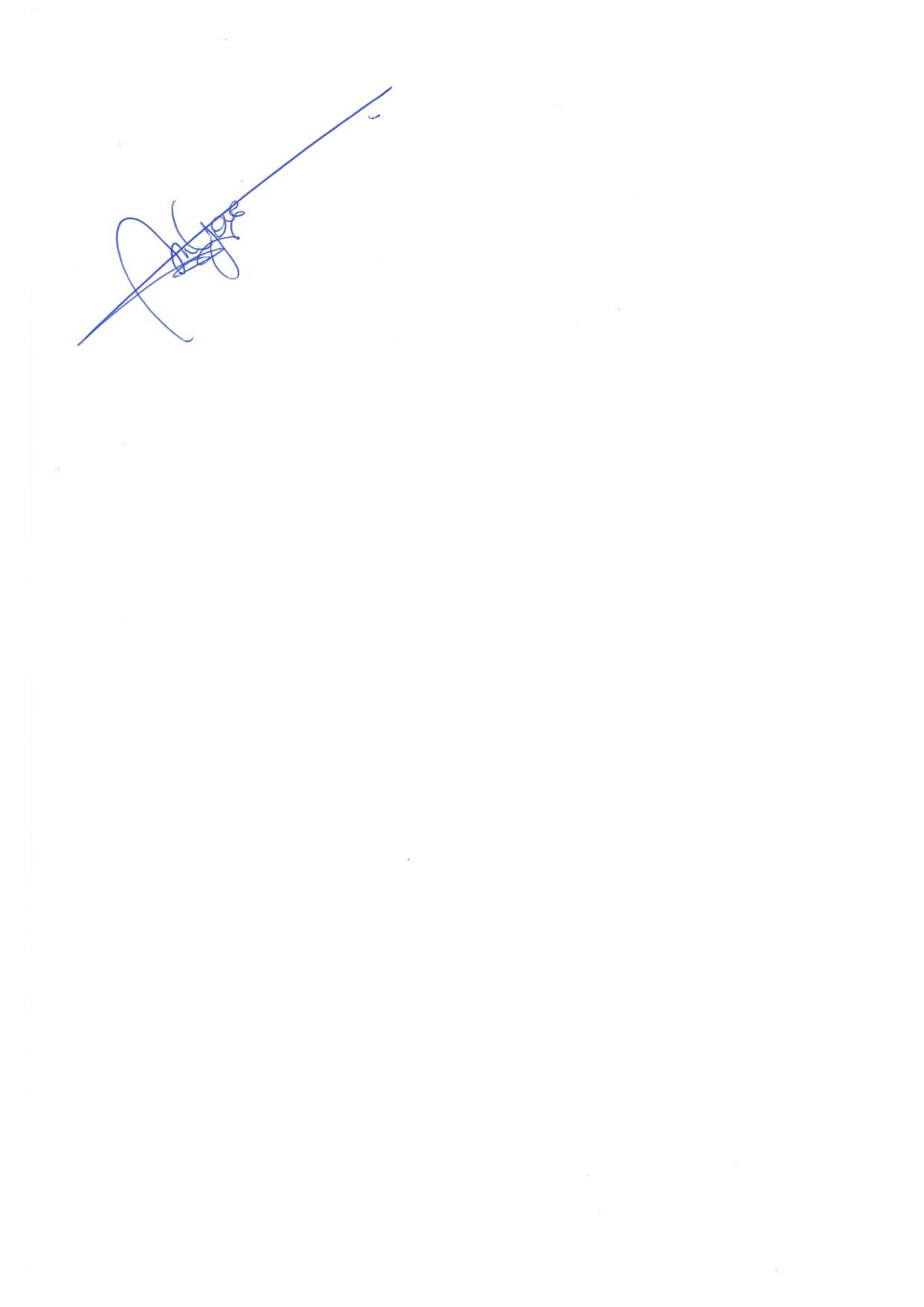 Michael Gore							(Voornaam & Naam)Afgevaardigd bestuurder					(Functie)FEBEV vzw*							(Bedrijf)*Permanent vertegenwoordiger Quality Point CommVUPDATE COVID-19 – IMPACT POUR LE SECTEUR ALIMENTAIRELettre destinée aux employés du secteur de la viandeBruxelles, le 18 mars 2020Cher employé,La crise du COVID-19 a un grand impact sur la vie de chaque individu à travers le monde. Nous traversons actuellement une période difficile avec de nombreuses incertitudes auxquelles nous sommes tous confrontés, en tant que particuliers mais aussi en tant qu’entreprises et autorités. Comme certains dirigeants l'ont indiqué cette semaine, nous sommes en guerre. En guerre contre un ennemi invisible, ce qui le rend encore plus difficile à combattre.Cependant, nous devons rester calmes et concentrés. Nous avons un personnel médical compétent pour prendre soin des patients, des écoles et des enseignants qui s'occupent de nos enfants et nous avons VOUS! VOUS êtes une partie inestimable de la chaîne d'approvisionnement alimentaire et méritez notre respect! Hier, un décret ministériel a été rédigé et reconnait le secteur alimentaire comme essentiel. Nos gardiens, enseignants et autres services ne peuvent fonctionner sans approvisionnement alimentaire suffisant. En fonction de la progression de la maladie, de nombreuses personnes pourraient devoir rester à la maison. Ils auront également besoin de vivres de base. CETTE RECONNAISSANCE CONFIRME QUE VOTRE EMPLOI COMPTE!Nous invoquons donc le devoir que nous avons, en tant que citoyens et employés du secteur alimentaire, pour demander l'aide de tous afin d’assurer la continuité de notre chaîne d'approvisionnement et de faire le maximum pour garantir l'approvisionnement des clients et des consommateurs. Produire de la nourriture est aussi un moyen par lequel nous pouvons contribuer à travailler ensemble pour nous entraider.Cordialement,Michael Gore							(Name & Surname)Administrateur délégué						(Position)FEBEV vzw*							(Company name)*Représentant permanent de Quality Point Comm.V.UPDATE COVID-19 – IMPACT FOR FOOD BUSINESSESLetter destined for employees of the meat sectorBrussels, 18 March 2020Dear employee,The COVID-19 crisis has a great impact on the lives of every being throughout the world.  We are currently facing challenging times with many uncertainties faced by us, individuals, companies and authorities.  As some leaders communicated this week, we are at war.  At war against an invisible enemy, which makes it even harder to tackle.However, we need to remain calm and focused.  We have competent medical staff to take care of patients, schools and teachers providing day-care for our children and we have YOU!  YOU are an invaluable part of the food supply chain and deserves our respect!  Yesterday, a ministerial decree has been drafted acknowledging the food sector as essential.  Our caretakers, teachers and other services cannot operate without adequate food supplies.  Based on how the disease progresses, many people might be required to stay at home.  They will also require basic food supplies.  THIS ACKNOWLEDGEMENT CONFIRMS THAT YOUR JOB MATTERS!We therefore call upon the duty we have, as citizens and employees in the food sector, to request everyone’s assistance in making sure our supply chain is guaranteed and do the utmost to preserve the supply to clients and consumers.  Making food is also a way in which we can contribute to working together to help one another.  Kind regards,Michael Gore							(Name & Surname)Managing director						(Position)FEBEV vzw*							(Company name)*Permanent vertegenwoordiger Quality Point CommVFEBEV Letter to FASFC staff NL/FRUPDATE COVID-19Schrijven bestemd voor de medewerkers van het FAVVBrussel, 19 maart 2020Geachte Heer/ Mevrouw,De COVID-19 crisis heeft een grote impact op het leven van elke persoon wereldwijd.  We worden op vandaag geconfronteerd met zeer uitdagende tijden die bezaaid liggen met onzekerheden die we moeten aanpakken, als individu, bedrijven en overheden.  Bepaalde leiders hebben gecommuniceerd dat ze de situatie vergelijken met een oorlogssituatie.  Een oorlog tegen een onzichtbare vijand, wat het nog moeilijker maakt om deze te bestrijden.   Als federatie, maar meer nog als bedrijf, proberen we binnen de vele, en soms onduidelijke berichten die ons bereiken, te zoeken naar een werkwijze waar we moeten balanceren tussen de bekommernissen van onze mensen, het respecteren van de vele eisen die ons te beurt vallen alsook een economische activiteit te vrijwaren.  Deze week heeft de regering beslist om de voedingssector te erkennen als een cruciale sector.  De verzekering van de voedselbevoorrading is een essentieel gegeven in deze periode.  Op dat vlak hebben wij, als voedselproducenten, en jullie als toezichthouders & keurders, een belangrijke rol te vervullen.  We zijn ervan overtuigd dat we slechts kunnen slagen in ons opzet indien we komen tot samenwerking.  We beseffen ook dat de positie van toezichthouder & keurder niet altijd evident is, net zo min als dat van de producent.  En toch moeten we beide visies met elkaar verzoenen en streven naar een modus operandi die ons sterker maakt.In dit kader heeft onze sector een beheersplan opgezet, dat continu wordt bijgewerkt om antwoorden te verschaffen op de vele vragen die zich stellen in de praktijk.  We hebben samen met het FAVV afgesproken dat onze bedrijven jullie zouden betrekken bij de inspanningen die ons bedrijf levert om een zekere continuïteit te garanderen maar ook om zaken bespreekbaar te stellen indien er issues opduiken.   In dit kader staat onze deur open als U evenwel met vragen zit of bepaalde zaken met ons wenst te bespreken.  We wensen jullie ook onze appreciatie te betuigen voor de permanentie die jullie voorzien om de keuring, opvolging en certificatie als dusdanig mogelijk te maken. Jullie zijn een cruciale schakel om voedselveilige producten op de markt te kunnen brengen.  Alvast bedankt hiervoor! Laat ons daarom samenwerken, als burgers en actoren in de voedingssector, om de opdracht die op onze beide schouders rust, ten uitvoer te brengen.     Met vriendelijke groeten,Michael Gore							(Voornaam & Naam)Afgevaardigd bestuurder					(Functie)FEBEV vzw*							(Bedrijf)*Permanent vertegenwoordiger Quality Point CommVUPDATE COVID-19Courrier destiné au personnel de l’AFSCABruxelles, 19 mars 2020Monsieur, Madame,La crise du COVID-19 a un grand impact sur la vie de chaque individu à travers le monde. Nous traversons actuellement une période difficile avec de nombreuses incertitudes auxquelles nous sommes tous confrontés, en tant que particuliers mais aussi en tant qu’entreprises et autorités. Comme certains dirigeants l'ont indiqué cette semaine, nous sommes en guerre. En guerre contre un ennemi invisible, ce qui le rend encore plus difficile à combattre. En tant que fédération, mais plus encore en tant qu'entreprise, nous essayons de retirer des nombreux (et parfois peu clairs)  messages qui nous parviennent une manière de travailler permettant un équilibre entre d’une part les préoccupations de nos collaborateurs, d’autre part le respect des nombreuses exigences qui sont imposées et enfin la sauvegarde d'une activité économique.Cette semaine, le gouvernement a décidé de reconnaître le secteur alimentaire comme un secteur crucial. Garantir l’approvisionnement de la chaine alimentaire est un facteur essentiel pendant cette période. Dans ce domaine, nous avons un rôle important à jouer, nous en tant que producteurs d'aliments, et vous en tant que contrôleurs et inspecteurs.Nous sommes convaincus que nous ne pourrons atteindre ce but que si nous arrivons à coopérer. Nous savons également que le poste de contrôleurs et d'inspecteur n'est pas toujours évident, pas plus que celui de producteur. Et pourtant, nous devons concilier les deux visions et rechercher un modus operandi qui nous rend plus forts.Dans ce contexte, notre industrie a mis en place un plan de gestion, qui est continuellement mis à jour pour apporter des réponses aux nombreuses questions qui se posent dans la pratique. Nous avons convenu avec l'AFSCA que nos entreprises vous impliqueraient en tant que CDM dans les efforts qu’elles déploient pour garantir une certaine continuité dans leur activité, mais aussi pour discuter des questions si des problèmes surviennent. Dans ce contexte, notre porte est ouverte si vous avez des questions ou souhaitez discuter de certains sujets avec nous.Nous tenons également à exprimer notre reconnaissance pour la permanence que vous assurez dans nos entreprises afin de rendre possible l'inspection, le suivi et la certification. Vous êtes un maillon essentiel pour la commercialisation de produits alimentaires sans danger pour le consommateur. Merci pour cela!Travaillons donc ensemble, en tant que citoyens et acteurs du secteur alimentaire, pour mener à bien la mission qui repose sur nos épaules.Cordialement,Michael Gore							(Prénom & Nom)Administrateur délégué						(Fonction)FEBEV vzw*							(Entreprise)*Représentant permanent de Quality Point CommVFEBEV Letter to the retailer federation COMEOS NL/FRSchrijven bestemd voor de betrokken leden van COMEOSBrussel, 25 maart 2020Geachte Heer/ Mevrouw,De COVID-19 crisis heeft een grote impact op het leven van elke persoon wereldwijd.  We worden op vandaag geconfronteerd met zeer uitdagende tijden die bezaaid liggen met onzekerheden die we moeten aanpakken, als individu, bedrijven en overheden.  Bepaalde leiders hebben gecommuniceerd dat ze de situatie vergelijken met een oorlogssituatie.  Een oorlog tegen een onzichtbare vijand, wat het nog moeilijker maakt om deze te bestrijden.   Als federatie proberen we binnen de vele, en soms onduidelijke berichten die ons bereiken, te zoeken naar een werkwijze waar we moeten balanceren tussen de bekommernissen van onze mensen, het respecteren van de vele eisen die ons te beurt vallen alsook een economische activiteit te vrijwaren.  De regering heeft beslist om de voedingssector te erkennen als een cruciale sector.  De verzekering van de voedselbevoorrading is daarin een essentieel gegeven in deze periode.  Op dat vlak hebben wij, als voedselproducenten, en jullie als afnemers, een belangrijke rol te vervullen.  In dit kader heeft onze sector een beheersplan opgezet, dat continu wordt bijgewerkt om antwoorden te verschaffen op de vele vragen die zich stellen in de praktijk.  Dit plan wordt bij elke revisie ook aan het FAVV bezorgd ter kennisgeving zodat ze op de hoogte blijven van de acties die we hierin ondernemen.   Op vandaag stellen we vast dat het een hele uitdaging is om onze werknemers te mobiliseren om aan het werk te blijven.  Daarnaast is er ook vanuit zowel de hoek van de toezichthoudende overheid, alsook vanuit de werknemers zelf, een verscherpte aandacht voor het respecteren van de social distancing principes.  Bedrijven doen daarom ook alle nodige inspanningen om commerciële bezoeken en andere derden zoveel mogelijk te weren uit de productie-omgeving en zich enkel te beperken tot diegene die essentieel zijn voor de bedrijfsvoering.  Wij vragen dan ook uw leden om hierover in overleg te treden met de bedrijven en te onderzoeken of andere (digitale) instrumenten aangewend kunnen worden om met elkaar in contact te treden.     Mogen wij jullie eveneens vragen om deze boodschap over te maken aan jullie leden teneinde samen een steentje bij te dragen in het beperken van de verspreiding van het virus.U alvast bij voorbaat dankend,Met vriendelijke groeten,Michael Gore							 Afgevaardigd bestuurder					 FEBEV vzw*							 *Permanent vertegenwoordiger Quality Point CommVCourrier destiné aux membres concernés de COMEOSBruxelles, 25 mars 2020Monsieur, Madame,La crise du COVID-19 a un grand impact sur la vie de chaque individu à travers le monde. Nous traversons actuellement une période difficile avec de nombreuses incertitudes auxquelles nous sommes tous confrontés, en tant que particuliers mais aussi en tant qu’entreprises et autorités. Comme certains dirigeants l'ont indiqué cette semaine, nous sommes en guerre. En guerre contre un ennemi invisible, ce qui le rend encore plus difficile à combattre. En tant que fédération, nous essayons de retirer des nombreux (et parfois peu clairs) messages qui nous parviennent, une manière de travailler permettant un équilibre entre d’une part les préoccupations de nos collaborateurs, d’autre part le respect des nombreuses exigences qui sont imposées et enfin la sauvegarde d'une activité économique.Le gouvernement a décidé de reconnaître le secteur alimentaire comme un secteur crucial. Garantir l’approvisionnement de la chaine alimentaire est un facteur essentiel pendant cette période. Dans ce domaine, nous avons un rôle important à jouer, nous en tant que producteurs d'aliments, et vous en tant que distributeurs.Dans ce contexte, notre secteur a mis en place un plan de gestion, qui est continuellement mis à jour pour apporter des réponses aux nombreuses questions qui se posent dans la pratique. Ce plan est remis à l’AFSCA à chaque révision afin qu’ils restent informés des actions que nous entreprenons.  A l’heure actuelle, nous constatons la difficulté que nos entreprises ont à mobiliser les gens à venir travailler.  De plus, au niveau des autorités compétentes, ainsi que des employés, nous constatons une attention particulière pour le respect des principes du social distancing.  C’est la raison pour laquelle les entreprises vont des efforts constants pour limiter au maximum les visites commerciales ou impliquant d’autres tiers, afin de se limiter uniquement aux contacts qui sont essentiels pour l’organisation de l’entreprise.  Nous demandons donc à vos membres d'en discuter avec les entreprises et d'examiner si d'autres outils (numériques) peuvent être utilisés pour se rester en contact.   Nous vous prions également de transmettre ce message à vos membres afin de contribuer à limiter la propagation du virus.   Cordialement,Michael Gore							 Administrateur délégué						 FEBEV vzw*							 *Représentant permanent de Quality Point CommVN°Detail of revision1.1Creation of the document1.2Addition of requirements for canteens and drivers under point 5Addition of production capability under point 6Addition of 7. measures under scenario 4 – shortage of supplies – mouth caps & addition of website of SciensanoLink to website of Sciensano1.3Addition of guidance on rules communicated by national safety teamAddition of annex with draft ministerial decree and essential/critical sectors1.4 Provision of more details of measures associated with social distancingInclusion of general comment under section 5 to involve local FASFC in measures taken by sites and extra details on the use of temperature measurement to assess workers prior to entry to the site.Removal of 11. draft decree and addition of link to ministerial decreeAddition of childcare form, home-work justification form and letter to personnel of sites1.5Addition of definition for social distancingDisclaimer on use of procedureIncorporation of details on the use of washable mouth capsInterpretation of social distancing measuresAddition of letter to BMO/CDM1.6Addition of key contacts for FASFC in the event of a no-showAddition of letter for representatives of ComeosAmendment of ministerial decree updatedReferral to ministerial decree in childcare and home-work justification form updatedNameRoleCellE-mailLegal obligationsLevel 1Level 2Level 3Level 4Level 5No eventEpidemic Epidemic with several national outbreaksPandemic with increased risk of local spreadPandemic with confirmed local spreadPandemic with confirmed local spread & vaccination availableGeneral comment: please involve the people from FASFC so they are kept informed of the measures taken by the company.  They are requested to assess the social distancing measures taken by our sites, even if these are to be assessed in a different manner compared to non-crucial sites.Office staffOffice staffOffice staffProduction workforceProduction workforceProduction workforce%%%%%%PublicProper max 5Proper >5PublicProper max 5Proper >5Name CompanyName practitionerCellE-mailNameRoleCellE-mailOndernemingsnummerBEContactpersoonTelefoonnummerAdresActiviteitVoedingsnijverheid, meer specifiek: Transport levende dieren/ Slachthuis/ Uitsnijderij/ Productie van gehakt vlees en vleesbereidingen / vleeswaren (schrappen wat niet past)Naam & VoornaamRijksregisternummerAdresNuméro d’entrepriseBEPersonne de contactNuméro de téléphoneAdresseActivitéIndustrie alimentaire, en particulier: Transport d’animaux vivants/ Abattoir/ Salle de découpe/ Production de viande hachée et préparations de viande / Salaison (biffer la mention inutile)Nom & PrénomNuméro de sécurité socialAdresseOndernemingsnummerBEContactpersoonTelefoonnummerAdresActiviteitVoedingsnijverheid, meer specifiek: Transport levende dieren/ Slachthuis/ Uitsnijderij/ Productie van gehakt vlees en vleesbereidingen / vleeswaren (schrappen wat niet past)Naam & VoornaamRijksregisternummerAdresNuméro d’entrepriseBEPersonne de contactNuméro de téléphoneAdresseActivitéIndustrie alimentaire, en particulier: Transport d’animaux vivants/ Abattoir/ Salle de découpe/ Production de viande hachée et préparations de viande / Salaison (biffer la mention inutile)Nom & PrénomNuméro de sécurité socialAdresse